ExercícioDesenvolve um circuito (Multiplexer 4/1).Tabela de verdade e Expressão booleanaCircuito lógico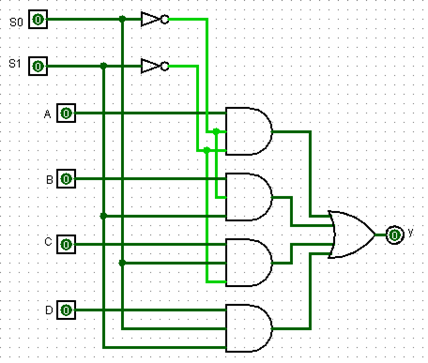 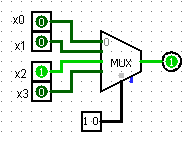 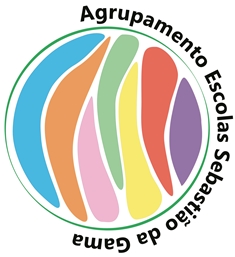 Escola Secundária de Sebastião da GamaSistemas Digitais e Arquitetura de Computadores – Módulo 3Ano 10º - Turma NProf. Carlos PereiraSeletorSeletorSaídaY=S1’S0’A+S1’S0B+S1S0’C+S1S0DS1S0YY=S1’S0’A+S1’S0B+S1S0’C+S1S0D00Z0Y=S1’S0’A+S1’S0B+S1S0’C+S1S0D01Z1Y=S1’S0’A+S1’S0B+S1S0’C+S1S0D10Z2Y=S1’S0’A+S1’S0B+S1S0’C+S1S0D11Z3Y=S1’S0’A+S1’S0B+S1S0’C+S1S0D